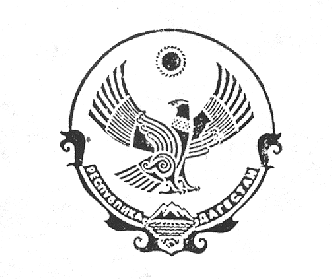 РЕСПУБЛИКА ДАГЕСТАН 
     МУНИЦИПАЛЬНЫЙ РАЙОН «СУЛЕЙМАН-СТАЛЬСКИЙ РАЙОН» АДМИНИСТРАЦИЯ СЕЛЬСКОГО ПОСЕЛЕНИЯ
«СЕЛЬСОВЕТ «КАРЧАГСКИЙ»
368770,Республика Дагестан, Сулейман - Стальский район, с.Карчаг,ул.Советов,26                                                                       Постановление                                                                   Об утверждении правил определения размера платы по соглашению обустановлении сервитута в отношении земельных участков, находящихся вмуниципальной собственности сельского поселения «сельсовет «Карчагский» муниципального района «Сулейман-Стальский район» Республики Дагестан    На основании подпункта 3 пункта 2 статьи 39.25 Земельного кодекса Российской Федерации, Устава МО СП «сельсовет «Карчагский» муниципального района «Сулейман-Стальский район» Республики Дагестан, администрация сельского поселения "сельсовет Карчагский" муниципального района «Сулейман-Стальский район» Республики Дагестан,постановляет:1.Утвердить Правила определения размера платы по соглашению об установлении сервитута в отношении земельных участков, находящихся в муниципальной собственности, согласно приложению.2.Опубликовать настоящее постановление, разместив его на официальном сайте администрации сельского поселения "сельсовет «Карчагский» в информационно-коммуникационной сети «Интернет».3.Настоящее постановление вступает в силу со дня его официального опубликования. Глава администрации СП «сельсовет «Карчагский»                                                                      Загирбегов З.М.Приложение к постановлениюАдминистрации сельского поселения«сельсовет Карчагский»от «11» июня 2020 № 21 Правилаопределения размера платы по соглашению об установлениисервитута в отношении земельных участков, находящихся в муниципальнойсобственностиНастоящие Правила устанавливают порядок определения размера платы по соглашению об установлении сервитута в отношении земельных участков, находящихся в муниципальной собственности (далее - земельные участки).2 Размер платы по соглашению об установлении сервитута определяется на основании кадастровой стоимости земельного участка и рассчитывается как 0,5 процента кадастровой стоимости земельного участка за каждый год срока действия сервитута, если иное не установлено настоящими Правилами. Размер платы по соглашению об установлении сервитута, заключенному отношении земельных участков, находящихся в муниципальной собственности, и предоставленных в постоянное (бессрочное) пользование либо в пожизненное наследуемое владение, либо в аренду, может быть определен как разница рыночной стоимости указанных прав на земельный участок до и после установления сервитута, которая определяется независимым оценщиком в соответствии с законодательством Российской Федерации об оценочной деятельности. Смена правообладателя земельного участка не является основанием для пересмотра размера платы по соглашению об установлении сервитута, определенного в соответствии с настоящими Правилами. В случае, если сервитут устанавливается в отношении части земельного участка, размер платы по соглашению об установлении сервитута определяется пропорционально площади этой части земельного участка в соответствии с настоящими Правилами. Плата, определенная в соответствии с настоящими Правилами, вносится, поступает и зачисляется в бюджет администрации сельского поселения «сельсовет Карчагский».11 июня 2020 г.                                                                                                            №21                  